2018/19COMPANY PROFILE DIGITAL AGENCYDIGITCREATECreative AgencyWELCOME!Pellentesque habitant morbi tristique senectus et netus et malesuada fames ac turpis egestas. Aliquam eu viverra erat. Sed at interdum nisi. Cras velit ligula, suscipit euismod pulvinar quis, rhoncus id quam. Cras consectetur congue lacus, in accumsan enim aliquet nec.Praesent auctor vulputate ex vitae pretium. Fusce at cursus dui. Aenean nec velit facilisis, congue nisl faucibus, tempor purus. Aliquam dui ipsum, suscipit a elementum.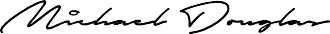 Meet the creative teamOur experience and skillsOur servicesThe best projectsAgency timelineWorld customersCompany Profile 2018/19ABOUT OUR AGENCYLorem ipsum dolor sit amet, consectetur adipiscing elit. Aenean tempor turpis pellentesque, malesuada erat sed, aliquet lorem. Quisque id dapibus tortor. Suspendisse ornare, dolor vitae laoreet consequat, lorem erat feugiat mauris, eget rutrum mi sapien eget eros. Donec varius iaculis eleifend. Sed consectetur venenatis hendrerit.Lorem ipsum dolor sit amet, consectetur adipiscing elit. Aenean tempor turpis pellentesque, malesuada erat sed, aliquet lorem. Quisque id dapibus tortor. Suspendisse ornare, dolor vitae laoreet consequat, lorem erat feugiat mauris, eget rutrum mi sapien eget eros.Fusce tristique, tortor quis volutpat condimentum, enim massa maximus neque, at commodo ipsum dui eu ex. Curabitur et tempor ipsum. Nunc sagittis leo sed turpis rutrum.Vestibulum eros massa, efficitur a felis sit amet, tincidunt convallis ligula. Aenean ut nisi eu magna malesuada vehicula. Fusce consequat dignissim blandit.Fusce id felis sagittis, elementum lectus quis, posuere ligula. Mauris dui lacus, tempor non euismod dictum, malesuada non mi. Nam vitae interdum tellus. Pellentesque habitant morbi tristique senectus et netus et malesuada fames ac turpis egestas. Duis sagittis justo quisturpis commodo posuere. Suspendisse tempor viverra risus, quis porttitor leo vestibulum vitae. Integer sagittis blandit lorem, sit amet dictum.Mauris in convallis risus, et condimentum velit. Etiam vehicula orci vel porta consequat. Proin posuere fermentum vulputate. Integer dictum magna vitae metus accumsan, quis posuere dui vehicula. Mauris fermentum neque eget lorem ornare.Quisque id dapibus tortor. Suspendisse ornare, dolor vitae laoreet consequat, lorem erat feugiat mauris, eget rutrum mi sapien.Quisque id dapibus tortor. Suspendisse ornare, dolor vitae laoreet consequat, lorem erat feugiat mauris, eget rutrum mi sapien.Quisque id dapibus tortor. Suspendisse ornare, dolor vitae laoreet consequat, lorem erat feugiat mauris, eget rutrum mi sapien.WHY CHOOSE US?Lorem ipsum dolor sit amet, consectetur adipiscing elit. Aenean tempor turpis pellentesque, malesuada erat sed, aliquet lorem. Quisque id dapibus tortor. Suspendisse ornare, dolor vitae laoreet consequat, lorem erat feugiat mauris, eget rutrum mi sapien eget eros. Donec varius iaculis eleifend. Sed consectetur venenatis hendrerit.BRANDINGEDITORIALGRAPHIC DESIGNLorem ipsum dolor sit amet, consectetur adipiscing elit. Aenean tempor turpis pellentesque, malesuada erat sed, aliquet lorem.Lorem ipsum dolor sit amet, consectetur adipiscing elit. Aenean tempor turpis pellentesque, malesuada erat sed, aliquet lorem.Lorem ipsum dolor sit amet, consectetur adipiscing elit. Aenean tempor turpis pellentesque, malesuada erat sed, aliquet lorem.ILLUSTRATIONPHOTOGRAPHYWEB DESIGNLorem ipsum dolor sit amet, consectetur adipiscing elit. Aenean tempor turpis pellentesque, malesuada erat sed, aliquet lorem.Lorem ipsum dolor sit amet, consectetur adipiscing elit. Aenean tempor turpis pellentesque, malesuada erat sed, aliquet lorem.Lorem ipsum dolor sit amet, consectetur adipiscing elit. Aenean tempor turpis pellentesque, malesuada erat sed, aliquet lorem.Company Profile 2018/19FUTURE PLANLorem ipsum dolor sit amet, consectetur adipiscing elit. Aenean tempor turpis pellentesque, malesuada erat sed, aliquet lorem. Quisque id dapibus tortor. Suspendisse ornare, dolor vitae laoreet consequat, lorem erat feugiat mauris, eget rutrum mi sapien eget eros. Donec varius iaculis eleifend. Sed consectetur venenatis hendrerit.OUR VISIONOUR MISSIONOUR GOALSMauris vestibulum quam eu orci sodales hendrerit a non nunc. Aliquam semper urna velit, vel malesuada augue finibus nec. Vestibulum rhoncus mi odio.Mauris vestibulum quam eu orci sodales hendrerit a non nunc. Aliquam semper urna velit, vel malesuada augue finibus nec. Vestibulum rhoncus mi odio.Mauris vestibulum quam eu orci sodales hendrerit a non nunc. Aliquam semper urna velit, vel malesuada augue finibus nec. Vestibulum rhoncus mi odio.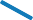 www.youragency.comLorem ipsum dolor sit amet, consectetur adipiscing elit. Aenean tempor turpis pellentesque lorem ispum dolar sit amet nula vehicula integer varius eros, malesuada erat sed, aliquet lorem. Quisque id dapibus tortor. Suspendisse ornare, dolor vitae hendrerit.Integer semper et leo vulputate bibendum. Nunc tincidunt neque sit amet ipsum varius, dignissim pellentesque odio hendrerit. Pellentesque cursus nisl quis gravida scelerisque. Quisque nibh eros, vestibulum vel sodales sit amet, placerat a dui. Donec at finibus sapien, in ornare diam. Maecenasin tempor tortor, in vehicula augue. Integer malesuada varius est, vel aliquet eros condimentum vel. Praesent facilisis mi volutpat ipsum semper hendrerit. Nullam vel est sit amet tellus mollis facilisis. Vivamus mi eros, pharetra nec lacus volutpat.OUR BEST IDEA	INNOVATIVE DESIGN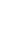 Lorem ipsum dolor sit amet, consectetur adipiscing elit. Aenean tempor turpis pellentesque, malesuada erat sed, aliquet lorem ipsum dolar sit amet. Nullam vel est sit amet tellus mollis facilisis.Lorem ipsum dolor sit amet, consectetur adipiscing elit. Aenean tempor turpis pellentesque, malesuada erat sed, aliquet lorem ipsum dolar sit amet. Nullam vel est sit amet tellus mollis facilisis.FASCINATING WEBSITES	STUDIO PHOTOGRAPHY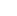 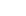 Lorem ipsum dolor sit amet, consectetur adipiscing elit. Aenean tempor turpis pellentesque, malesuada erat sed, aliquet lorem ipsum dolar sit amet. Nullam vel est sit amet tellus mollis facilisis.Lorem ipsum dolor sit amet, consectetur adipiscing elit. Aenean tempor turpis pellentesque, malesuada erat sed, aliquet lorem ipsum dolar sit amet. Nullam vel est sit amet tellus mollis facilisis.Company Profile 2018/19MEET THE CREATIVE TEAMLorem ipsum dolor sit amet, consectetur adipiscing elit. Aenean tempor turpis pellentesque, malesuada erat sed, aliquet lorem. Quisque id dapibus tortor. Suspendisse ornare, dolor vitae laoreet consequat, lorem erat feugiat mauris, eget rutrum mi sapien eget eros. Donec varius iaculis eleifend. Sed consectetur lorem ispum dolar sit amet venenatis hendrerit. Nunc nec nisi mattis leoultrices ullamcorper sagittis at turpis. Pellentesque habitant morbi tristique senectus et netus et malesuada fames ac turpis egestas. Nam ut dui ut purus scelerisque pulvinar. Maecenas nec est neque. Proin quis viverra nisi, ac sodales nunc. Nulla facilisi. Suspendisse lorem ipsum dolar sit amet non diam vel nisi convallis tristique.MICHAEL DOUGLASWeb DesignerRICHARD STONEDesignerMARTHA SMITHSPhotographerSARAH APRILIllustratorMARK WILLIAMSSEO/MarketingLorem ipsum dolor sit amet, consectetur adipiscing elit. Aenean tempor turpis pellentesque, malesuada erat sed.Lorem ipsum dolor sit amet, consectetur adipiscing elit. Aenean tempor turpis pellentesque, malesuada erat sed.Lorem ipsum dolor sit amet, consectetur adipiscing elit. Aenean tempor turpis pellentesque, malesuada erat sed.Lorem ipsum dolor sit amet, consectetur adipiscing elit. Aenean tempor turpis pellentesque, malesuada erat sed.Lorem ipsum dolor sit amet, consectetur adipiscing elit. Aenean tempor turpis pellentesque, malesuada erat sed.OUR EXPERIENCE AND SKILLSNam rutrum turpis arcu, ac ornare eros mollis vitae. Proin turpis libero, pretium non congue at, sodales nec lectus. Ut at facilisis purus. Vivamus et orci pretium, egestas orci at, fringilla risus. Phasellus tincidunt lobortis turpis, ac pulvinar arcu vehicula vitae. Nunc tempus, dui eu euismod dignissim.Fusce vel consectetur dui. Sed consequat, velit sit amet laoreet aliquet, tortor dolor commodo urna, nec dignissim nibh leo a augue. Donec gravida nisl non nulla mattis, ornare sagittis ex euismod.Nam rutrum turpis arcu, ac ornare eros mollis vitae. Proin turpis libero, pretium non congue.•Ut at facilisis purus. Vivamus et orci pretium, egestas orci at,fringilla risus. Phasellus tincidunt turpis.Nunc tempus, dui eu euismod dignissim, ante tellus sollicitudin est, eu dignissim ipsum sem.•Fusce vel consectetur dui. Sed consequat, velit sit amet laoreetaliquet, tortor dolor commodo urna.Donec gravida nisl non nulla mattis, ornare sagittis ex euismod. Sed urna diam, egestas eget ex.www.youragency.comOUR SERVICESLorem ipsum dolor sit amet, consectetur adipiscing elit. Aenean tempor turpis pellentesque, malesuada erat sed, aliquet lorem. Quisque id dapibus tortor. Suspendisse ornare, dolor vitae laoreet consequat, lorem erat feugiat mauris, eget rutrum mi sapien eget eros. Donec varius iaculis eleifend. Sed consectetur venenatis hendrerit.PLANNING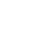 AWARDSSUPPORT 24/7Lorem ipsum dolor sit amet, consectetur adipiscing elit. Aenean tempor turpis pellentesque, malesuada erat sed.Lorem ipsum dolor sit amet, consectetur adipiscing elit. Aenean tempor turpis pellentesque, malesuada erat sed.Lorem ipsum dolor sit amet, consectetur adipiscing elit. Aenean tempor turpis pellentesque, malesuada erat sed.Company Profile 2018/19THE BEST PROJECTSLorem ipsum dolor sit amet, consectetur adipiscing elit. Aenean tempor turpis pellentesque, malesuada erat sed, aliquet lorem. Quisque id dapibus tortor. Suspendisse ornare, dolor vitae laoreet consequat, lorem erat feugiat mauris, eget rutrum mi sapien eget eros. Donec varius iaculis eleifend. Sed consectetur venenatis hendrerit.THE CREATIVE TITLE PROJECT 1PhotographyTHE CREATIVE TITLE PROJECT 2Web DesignTHE CREATIVE TITLE PROJECT 3IllustrationDonec iaculis, odio eget feugiat molestie, tortor justo rhoncus nisl, in eleifend eros neque nec risus tincidunt.Donec iaculis, odio eget feugiat molestie, tortor justo rhoncus nisl, in eleifend eros neque nec risus tincidunt.Donec iaculis, odio eget feugiat molestie, tortor justo rhoncus nisl, in eleifend eros neque nec risus tincidunt.THE CREATIVE TITLE PROJECT 4BrandingTHE CREATIVE TITLE PROJECT 5Web DesignTHE CREATIVE TITLE PROJECT 6EditorialDonec iaculis, odio eget feugiat molestie, tortor justo rhoncus nisl, in eleifend eros neque nec risus tincidunt.Donec iaculis, odio eget feugiat molestie, tortor justo rhoncus nisl, in eleifend eros neque nec risus tincidunt.Donec iaculis, odio eget feugiat molestie, tortor justo rhoncus nisl, in eleifend eros neque nec risus tincidunt.www.youragency.comSed semper blandit augue, a maximus arcu mollis ut. Curabitur aliquet tortor quis sem congue, eget pellentesque ligula molestie. Pellentesque non erat sem. Cras sed ligula diam. Proin eu lectus sit amet massa congue mattis. Maecenas quis volutpat sem. Nulla sodales tortor sed diam efficitur, ac efficitur neque commodo. Vivamus id venenatis sapien.WHAT MAKES US DIFFRENTNulla facilisi. Integer iaculis fermentum iaculis. Integer id arcu urna. Aenean enim turpis, aliquet a dapibus eget, volutpat quis sem. Etiam nisl diam, varius et dolor.THE CREATIVE TITLE PROJECT 7EditorialDonec iaculis, odio eget feugiat molestie, tortor justo rhoncus nisl, in eleifend eros neque nec risus tincidunt.THE CREATIVE TITLE PROJECT 8PhotographyDonec iaculis, odio eget feugiat molestie, tortor justo rhoncus nisl, in eleifend eros neque nec risus tincidunt.Nam rutrum turpis arcu, ac ornare eros mollis vitae. Proin turpis libero, pretium non congue.Ut at facilisis purus. Vivamus et orci pretium, egestas orci at, fringilla risus. Phasellus tincidunt lobortis.Nunc tempus, dui eu euismod dignissim, ante tellus sollicitudin est, eu dignissim ipsum sem.Fusce vel consectetur dui. Sed consequat, velit sit amet laoreet aliquet, tortor dolor commodo.Duis eu sapien gravida, malesuada odio vitae, lacinia neque. Aenean tincidunt libero id dui tempus.THE CREATIVE TITLE PROJECT 9Web DesignTHE CREATIVE TITLE PROJECT 10BrandingDonec iaculis, odio eget feugiat molestie, tortor justo rhoncus nisl, in eleifend eros neque nec risus tincidunt.Donec iaculis, odio eget feugiat molestie, tortor justo rhoncus nisl, in eleifend eros neque nec risus tincidunt.Company Profile 2018/19AGENCY TIMELINEDuis eu sapien gravida, malesuada odio vitae, lacinia neque. Aenean tincidunt libero id dui tempus, id tempor sapien sagittis. Nam mattis molestie nibh in tincidunt. Nunc velit nibh, fermentum sit amet felis at, semper congue mauris. Nullam libero augue, accumsan vitae rutrum in, eleifend eu tortor. Nam eu sapien a nisi efficitur euismod.STARTING A BUSINESS	COMPANY’S CAPABILITIESLorem ipsum dolor sit amet, consectetur adipiscing elit. Aenean tempor turpis pellentesque, malesuada erat sed, aliquet lorem ipsum dolar.Lorem ipsum dolor sit amet, consectetur adipiscing elit. Aenean tempor turpis pellentesque, malesuada erat sed, aliquet lorem ipsum dolar.NEW OFFICE IN NEW YORK	CREATING NEW SOLUTIONSLorem ipsum dolor sit amet, consectetur adipiscing elit. Aenean tempor turpis pellentesque, malesuada erat sed, aliquet lorem ipsum dolar.Lorem ipsum dolor sit amet, consectetur adipiscing elit. Aenean tempor turpis pellentesque, malesuada erat sed, aliquet lorem ipsum dolar.www.youragency.comWORLD CUSTOMERSLorem ipsum dolor sit amet, consectetur adipiscing elit. Aenean tempor turpis pellentesque, malesuada erat sed, aliquet lorem. Quisque id dapibus tortor. Suspendisse ornare, dolor vitae laoreet consequat, lorem erat feugiat mauris, eget rutrum mi sapien eget eros. Donec varius iaculis eleifend. Sed consectetur venenatis hendrerit.98%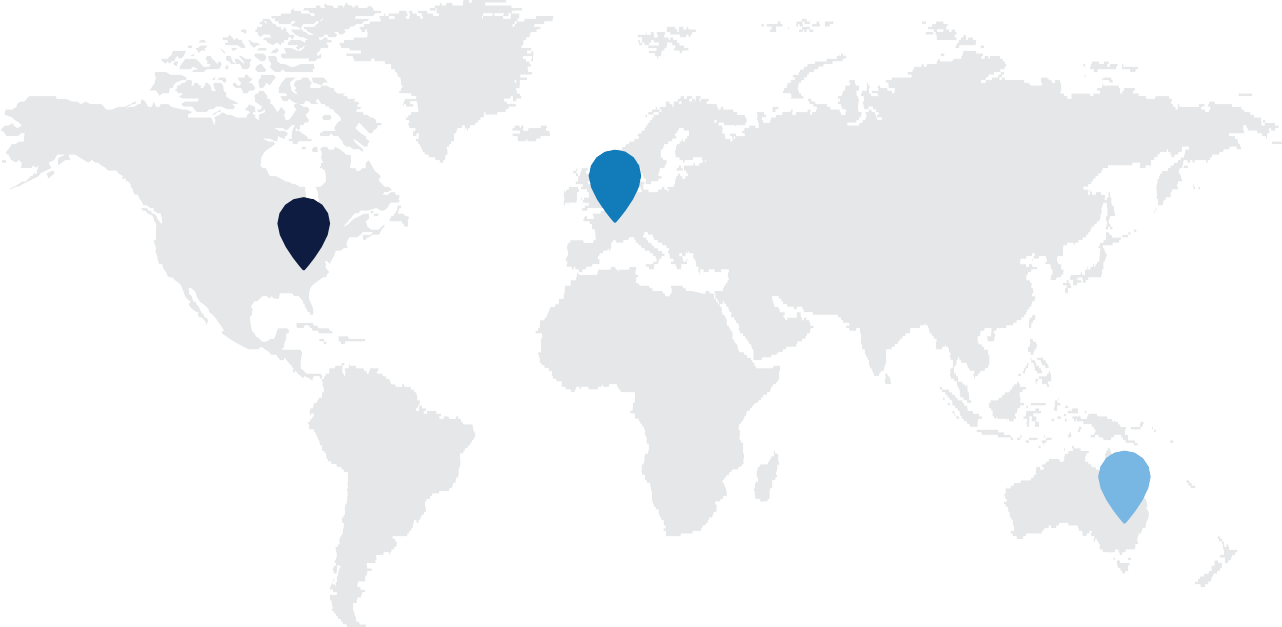 NORTH AMERICALorem ipsum dolor sit amet, consectetur adipiscing elit. Aenean tempor turpis pellentesque, malesuada erat sed.91%EUROPELorem ipsum dolor sit amet, consectetur adipiscing elit. Aenean tempor turpis pellentesque, malesuada erat sed.75%AUSTRALIALorem ipsum dolor sit amet, consectetur adipiscing elit. Aenean tempor turpis pellentesque, malesuada erat sed.SUMMARYLorem ipsum dolor sit amet, consectetur adipiscing elit. Proin vulputate ornare lacus sed interdum. Phasellus facilisis pretium sapien vel interdum. In rhoncus, tellus vitae suscipit porta, erat sapien rutrum risus, malesuada consectetur nunc felis vitae tellus.In lacinia dapibus diam, ac consequat ligula bibendum eget. Sed vel enim lectus. In eget ultricies odio. Quisque pretium ornare ultricies. Nullam ornare justo iaculis.GET IN TOUCHMinerva Rd, Farnworth, Bolton BL4 0JR United Kingdom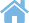 contact@yourdomain.com www.yourdomain.com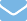 +44 1204 390390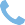 +44 1204 380380МАРКЕТИНГ-КИТ ОТ “ПАНДА КОПИРАЙТИНГ”www.youragency.comСТОИМОСТЬ “ПОД КЛЮЧ” ОТ $130	ЯЗЫКИ: РУССКИЙ, АНГЛИЙСКИЙ, ФРАНЦУЗСКИЙ, НЕМЕЦКИЙСИЛЬНЫЙ ПРОДАЮЩИЙ ТЕКСТ В 5 СТИЛЯХГОТОВНОСТЬ ОТ 72 ЧАСОВ	ПОДБОР ИЗ 20 000+ ПЛАТНЫХ ЛИЦЕНЗИОННЫХPRO-ШАБЛОНОВДополнительно: оформление под брендбук компании или подбор сочетаний цветов для создания вашего фирстиля и оформления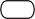 Также “под ключ”: презентации, брошюры, White Paper, буклеты, коммерческие предложения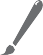 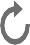 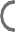 customers@petr-panda.ru Главный сайт проекта: petr-panda.ru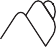 18	Company Profile 2018/19MARKETING KIT BY PANDA COPYWRITING PROJECTA TURNKEY COST STARTS AT $130	LANGUAGES: RUSSIAN, ENGLISH, FRENCH, AND GERMANSTYLES OF THE POWERFUL SELLING 5 TEXTAN AVAILABILITY FROM 72 HOURS	A SELECTION OF 20,000+ PAID LICENSED PRO TEMPLATESAdditionally: design for a company’s brand book or selection of color combinations to create your corporate identity and designPlus: presentations, brochures, White Paper, booklets, and business proposals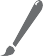 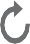 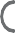 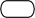 customers@petr-panda.ruThe main project’s website: petr-panda.ru